Publicado en Ciudad de México el 01/12/2016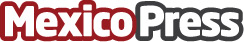 Inauguran Laboratorio de Técnicas Quirúrgicas en Saint Luke, Escuela de MedicinaEl Laboratorio está destinado a que los alumnos aprendan las bases teóricas, las técnicas y los comportamientos en las áreas quirúrgicas
Datos de contacto:Saint Luke, Escuela de MedicinaSierra Mojada 415, Lomas de Chapultepec, CDMX, 11000. +5255 67268023Nota de prensa publicada en: https://www.mexicopress.com.mx/inauguran-laboratorio-de-tecnicas-quirurgicas_1 Categorías: Nacional Medicina Educación Sociedad Innovación Tecnológica http://www.mexicopress.com.mx